LAPORAN KEMAJUAN PENGABDIAN KEPADA MASYARAKATPKM HIBAH INTERNALJUDUL…….PADA……DI*……………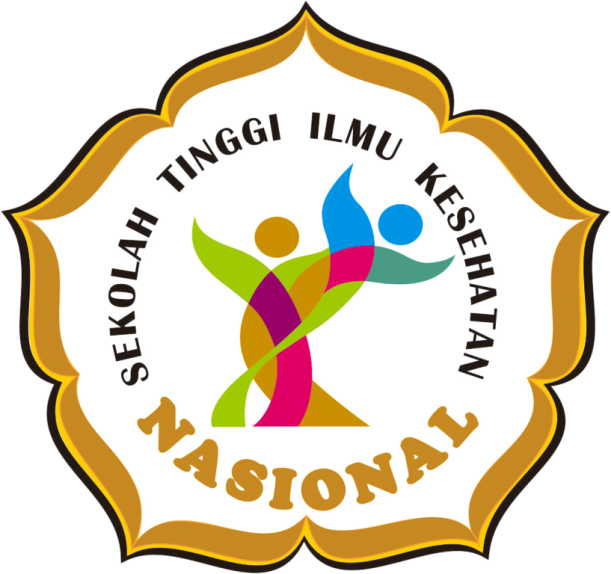 TIM PENGUSUL:NAMA PENGUSUL, NIDN (KETUA)NAMA PENGUSUL, NIDN (ANGGOTA)NAMA PENGUSUL, NIDN (ANGGOTA)LEMBAGA PENELITIAN DAN PENGABDIAN KEPADA MASYARAKATSEKOLAH TINGGI ILMU KESEHATAN NASIONALSURAKARTATAHUNHALAMAN PENGESAHANJudul PKM	: Tema PKM	: (sesuai rumpun ilmu keahlian masing-masing dosen)Ketua PKMNama Lengkap	: Jenis Kelamin	:NIDN	: Disiplin Ilmu	:Jabatan/Pangkat/Gol	: Program Studi	:Alamat	:Telp/Email	:	Anggota PKM 1Nama Lengkap	: .NIDN	: Disiplin Ilmu	:Perguruan Tinggi	: Anggota PKM 2 (bila ada)Nama Lengkap	: .NIDN	: Disiplin Ilmu	:Perguruan Tinggi	:Jumlah Mahasiswa Terlibat	:Nama Mahasiswa	:NIM	:Program Studi	:No MOU Lokasi PKM	:Jumlah RAB yang diusulkan	:Luaran PKM Wajib	: 										Surakarta,  tanggalMengetahui,				Ketua STIKES Nasional		            		Ketua Pengabdian, Cap dan tanda tangan                                                                                                tanda tangan    Apt. Hartono, S. Si., M. Si		         			Nama dilengkapi gelar                         NIDN.0629117203       	 					NIDNMenyetujui,Ketua Lembaga Penelitian dan Pengabdiankepada Masyarakat,Cap dan tanda tanganTri Harningsih, M. Si.    NIDN. 0626087902LAPORAN KEMAJUAN PENGABDIAN KEPADA MASYARAKATPKM HIBAH KERJASAMAJUDUL…….PADA……DI*……………TIM PENGUSUL:NAMA PENGUSUL, NIDN (KETUA)NAMA PENGUSUL, NIDN (ANGGOTA)NAMA PENGUSUL, NIDN (ANGGOTA)LEMBAGA PENELITIAN DAN PENGABDIAN KEPADA MASYARAKATSEKOLAH TINGGI ILMU KESEHATAN NASIONALSURAKARTATAHUNHALAMAN PENGESAHANJudul PKM	: Tema PKM	: (sesuai rumpun ilmu keahlian masing-masing dosen)Ketua PKMNama Lengkap	: Jenis Kelamin	:NIDN	: Disiplin Ilmu	:Jabatan/Pangkat/Gol	: Program Studi	:Alamat	:Telp/Email	:	Anggota PKM 1Nama Lengkap	: .NIDN	: Disiplin Ilmu	:Perguruan Tinggi	: Anggota PKM 2 (bila ada)Nama Lengkap	: .NIDN	: Disiplin Ilmu	:Perguruan Tinggi	:Jumlah Mahasiswa Terlibat	:Nama Mahasiswa	:NIM	:Program Studi	:No MOU Lokasi PKM	:No MOU Mitra PKM	:Jumlah RAB yang diusulkan	:Luaran PKM Wajib	: 						Surakarta,  tanggal/bulan/tahunMengetahui,        Ketua Pengabdian,tanda tanganNama dilengkapi gelar    NIDN.Menyetujui,Ketua LPPM STIKES Nasional		Pejabat Berwenang Mitra KerjasamaCap dan tanda tangan					Cap dan tanda tangan   Tri Harningsih, M. Si.   				Nama dilengkapi gelar 	                                                                			  		                NIDN. 0626087902					                                                    NIDN/NIPRINGKASAN	Ringkasan usulan maksimal 500 kata yang memuat permasalahan, solusi produk dan target luaran yang akan dicapai sesuai dengan karakteristik pusat kajian. Ringkasan juga memuat uraian secara cermat dan singkat rencana kegiatan yang diusulkan dan ditulis dengan jarak satu setengah spasi.DAFTAR ISI												Hal.BAB I. PELAKSANAAN							BAB II. RENCANA TAHAP BERIKUTNYABAB III. KESIMPULAN DAN SARANDAFTAR PUSTAKALAMPIRAN 1. GAMBARAN IPTEKLAMPIRAN 2. ARTIKEL LUARANDAFTAR GAMBARDAFTAR LAMPIRANBAB I PELAKSANAANPendahuluanPermasalahan dan SolusiMetodeCapaian Luaran Yang dihasilkan  *coret yang tidak dilakukanJika luaran yang direncanakan tidak tercapai, uraikan alasannya: …………………………………………………………………………………………………….……………………………………………………………………………………………………...……………………………………………………………………………………………………...Surakarta, tanggalKetua Pelaksana,Tanda Tangan Nama DosenNIDN.Indikator Capaian Luaran Pengabdian kepada Masyarakat : BAB II. RENCANA TAHAPAN BERIKUTNYABAB III. KESIMPULAN DAN SARAN DAFTAR PUSTAKADaftar pustaka disusun dan ditulis berdasarkan sistem nomor sesuai urutan pengutipan. Hanya pustaka yang disitasi pada usulan pengabdian kepada masyarakat yang dicantumkan dalam Daftar Pustaka. LAMPIRAN 1. REALISASI ANGGARAN 70%Minimal biaya yang dilaporkan 70% penggunaan biaya pengabdian. Ringkasan Biaya PengabdianTabel 1. Format Ringkasan Realisasi Biaya Penelitian Justifikasi Realisasi Biaya PengabdianTabel 2. Rincian Realisasi Biaya PengabdianKota, Tanggal-Bulan-TahunKetua Peneliti			                     				Nama dan Gelar                                                 			                     	NIDN. LAMPIRAN 2. GAMBARAN IPTEKBagian ini menjelaskan gambaran iptek yang dilaksanakan pada mitra dan semua buktinya meliputi bukti: peningkatan pengetahuan, bukti peningkatan ketrampilan, indeks kepuasan mitra sasaranppt materi edukasigambar produk/ttg/poster/flyer dan pendukung (kemasan, stiker, mmt, banner dll)cover buku sakuLAMPIRAN 3. ARTIKEL LUARANApabila belum selesai untuk submit dapat berupa draft artikel saja.Pendahuluan tidak lebih dari 1000 kata yang berisi analisis situasi dan permasalahan mitra yang akan diselesaikan. Uraian analisis situasi dibuat secara komprehensif agar dapat menggambarkan secara lengkap kondisi mitra. Analisis situasi dijelaskan dengan berdasarkan kondisi eksisting dari mitra/masyarakat yang akan diberdayakan, didukung dengan profil mitra dengan data dan gambar yang informatif. Khususnya untuk mitra yang bergerak di bidang ekonomi dan belajar berwirausaha. Kondisi eksisting dibuat secara lengkap hulu dan hilir usahanya. Tujuan kegiatan dan kaitannya dengan MBKM, IKU, dan fokus pengabdian perlu diuraikan.Permasalahan PrioritasPermasalahan prioritas maksimum terdiri atas 500 kata yang berisi uraian yang akan ditangani minimal 2 (dua) bidang/aspek kegiatan. Untuk masyarakat produktif secara ekonomi dan calon wirausaha baru meliputi bidang produksi, manajemen usaha dan pemasaran (hulu hilir usaha). Untuk kelompok masyarakat non produktif (masyarakat umum) maka permasalahannya sesuai dengan kebutuhan kelompok tersebut, seperti peningkatan pelayanan, peningkatan ketentraman masyarakat, memperbaiki/membantu fasilitas layanan dalam segala bidang, seperti bidang sosial, budaya, ekonomi, keamanan, kesehatan, pendidikan, hukum, dan berbagai permasalahan lainnya secara komprehensif. Prioritas permasalahan dibuat secara spesifik. Tujuan kegiatan dan kaitannya dengan IKU dan fokus pengabdian perlu diuraikan.SolusiSolusi permasalahan maksimum terdiri atas 1500 kata yang berisi uraian semua solusi yang ditawarkan untuk menyelesaikan permasalahan yang dihadapi. Deskripsi lengkap bagian solusi permasalahan memuat hal-hal berikut.a. Tuliskan semua solusi yang ditawarkan untuk menyelesaikan permasalahan yang dihadapi mitra secara sistematis sesuai dengan prioritas permasalahan. Solusi harus terkait betul dengan permasalahan prioritas mitra.b. Tuliskan target luaran yang akan dihasilkan dari masing-masing solusi tersebut baik dalam segi produksi maupun manajemen usaha (untuk mitra ekonomi produktif/mengarah ke ekonomi produktif) atau sesuai dengan solusi spesifik atas permasalahan yang dihadapi mitra dari kelompok masyarakat yang tidak produktif secara ekonomi/sosial.c. Setiap solusi mempunyai target penyelesaian luaran tersendiri/indikator capaian dan sedapat mungkin terukur atau dapat dikuantitatifkan dan tuangkan dalam bentuk tabel.d. Uraian hasil riset tim pengusul atau peneliti yang berkaitan dengan kegiatan yang akan dilaksanakan, akan memiliki nilai tambah.ContohMetode pelaksanaan maksimal terdiri atas 1500 kata yang menjelaskan tahapan atau langkah- langkah dalam melaksanakan solusi yang ditawarkan untuk mengatasi permasalahan mitra. Deskripsi lengkap bagian metode pelaksanaan untuk mengatasi permasalahan sesuai tahapan berikut.Untuk Mitra yang bergerak di bidang ekonomi produktif dan mengarah ke ekonomi produktif, maka metode pelaksanaan kegiatan terkait dengan tahapan pada minimal 2 (dua) bidang permasalahan yang berbeda yang ditangani pada mitra, seperti:Permasalahan dalam bidang produksi.Permasalahan dalam bidang manajemen.Permasalahan dalam bidang pemasaran, dan lain-lain.Untuk Mitra yang tidak produktif secara ekonomi/sosial minimal 2 (dua) bidang permasalahan, nyatakan tahapan atau langkah-langkah pelaksanaan pengabdian yang ditempuh guna melaksanakan solusi atas permasalahan spesifik yang dihadapi oleh mitra. Pelaksanaan solusi tersebut dibuat secara sistematis yang meliputi layanan kesehatan, pendidikan, keamanan, konflik sosial, kepemilikan lahan, kebutuhan air bersih, buta aksara dan lain-lain.Uraikan bagaimana partisipasi mitra dalam pelaksanaan program. (dapat dituliskan terkait berapa % kehadiran peserta dari jumlah undangan serta berapa % jumlah peserta yang bertanya dari total peserta yang hadir)Uraikan bagaimana evaluasi pelaksanaan program dan keberlanjutan program di lapangan    setelah kegiatan selesai dilaksanakan. (dapat dituliskan dengan menggunakan kuisioner indeks kepuasan dari LPPM untuk peserta pengabdian (RM/038/FORM/LPPM) dan formulir berita acara tindak lanjut kerjasama (007/FORM/HKS)Uraikan peran dan tugas dari masing-masing anggota tim sesuai dengan kompetensinya dan  penugasan mahasiswa. Uraikan potensi rekognisi SKS bagi mahasiswa yang dilibatkan (bila ada)Jenis LuaranIndikator CapaianIndikator CapaianKeteranganJurnal Pengabdian Terindeks SINTADraft/ Submit/ Review/ Accepted/ Published*Nama JurnalWajibJurnal Pengabdian ISSNDraft/ Submit/ Review/ Accepted/ Published*Tuliskan Nama JurnalWajibProsiding InternasionalDraft/ Submit/ Review/ Accepted/ Published*Tuliskan Nama ConferenceWajibProsiding NasionalDraft/ Submit/ Review/ Accepted/ Published*Tuliskan Nama ConferenceWajibMedia massa elektronikDraft/ Submit/ Review/ Accepted/ Published*Tuliskan Nama MediaTambahanArtikel Book Chapter ber-ISBNDraft/ Submit/ Review/ Accepted/ Published*Tuliskan Nama PenerbitWajibHak CiptaDraft/ Submit/ Review/ Accepted/ Published*Lampirkan Sertifikat Hak CiptaTambahanBuku Saku/ Modul PelatihanUpload buku saku/ modul pelatihan*Link LPPMWajibProduk/TTG/Penerapan IPTEKUpload e-catalog produk*Link LPPMWajibPeningkatan PengetahuanMeningkat signifikan/meningkat tidak signifikanLampirkan Hasil pre dan post pengetahuanWajibPeningkatan KetrampilanMeningkat signifikan/meningkat tidak signifikanLampirkan Hasil pre dan post pelatihan pembuatan produkTambahanNo.Indikator CapaianPilihan / IsianIdentitas MitraIdentitas MitraIdentitas Mitra1Mitra Sasaran  Masyarakat Ekonomi Produktif Masyarakat Ekonomi Non-Produktif2Status Sosial Mitra Sasaran2Masyarakat Ekonomi Produktif  Pengusaha Mikro/UMKM Anggota Koperasi Kelompok Petani/Nelayan/Peternak Kelompok Industri Rumah Tangga2Masyarakat Ekonomi Produktif  Kelompok Pendidikan (PAUD, SD, SMP, SMA/SMK/Pesantren) Kelompok PKK/Karang Taruna Puskesmas/Posyandu3Jumlah Mitra Sasaran……. Orang4Pendidikan Mitra Sasaran S-3 S-2 S-1 Diploma SMA SMP SD tidak berpendidikan5Bidang Permasalahan Mitra Sasaran Kesehatan Pendidikan Sosial Ekonomi Lainnya, sebutkan….6Jarak ke Mitra Sasaran < 50 KM 50 - 100 KM 101 - 200 KM > 200 KM 7Metode Pelaksanaan Kegiatan  Penyuluhan Kesehatan Pelatihan Pembuatan Produk Pemeriksaan Kesehatan Percontohan Treatment/Terapi Pendampingan Kewirausahaan8Persoalan yang ditangani  Kesehatan Teknologi Manajemen Lainnya, ……………..9Tingkat kepuasan mitra sasaran berdasarkan hasil olah kuisioner kepuasan mitra dalam skala kepuasan antara 1-5 Sangat Memuaskan (4-5) Memuaskan (3-3,9) Cukup Memuaskan (2-2,9) Kurang Memuaskan (1-1,9)10Peserta kegiatan Masyarakat Dalam Negeri Masyarakat Luar Negeri Industri  Institusi Pemerintah Lainnya, …………..Kontribusi Mitra SasaranKontribusi Mitra SasaranKontribusi Mitra Sasaran1Peran Mitra dalam Kegiatan1Aktif (sebutkan kegiatan yang dilaksanakan…………………………1Pasif (jelaskan alasan pasif)…………………………2Peran Pemerintah Daerah  dukungan dana dukungan kebijakan dukungan pelaksanaan kegiatan3Kontribusi Pendanaan ……. RupiahPeningkatan Mitra Peningkatan Mitra Peningkatan Mitra 1Peningkatan Pengetahuan1Meningkat (Jelaskan)…….1Tidak Meningkat (Jelaskan)…….2Peningkatan Ketrampilan2Meningkat (Jelaskan)…….2Tidak Meningkat (Jelaskan)…….3Produk/Teknologi/IPTEK yang diberikan…….4Penyelesaian masalah yang diterapkan…….5Perubahan pola pikir yang dihasilkan Masyarakat Terlibat Masyarakat Memanfaatkan dengan penerapan buku sakuManajemen Kegiatan Manajemen Kegiatan Manajemen Kegiatan 1Peran pemda/pemkab/pemkot Memimpin persiapan Menetapkan teknis pelaksanaan Mengubah strategi pendekatan di lapangan Mengelola keuangan Menetapkan jadwal kegiatan2Peran Masyarakat  Memimpin persiapan Menetapkan teknis pelaksanaan Mengubah strategi pendekatan di lapangan Mengelola keuangan Menetapkan jadwal kegiatanNoJenis PengeluaranJumlah (Rp)No Nota1Honorarium pelaksana Maksimum 15%2Bahan habis pakai, peralatan, penunjang, transportasi, konsumsi dan lain-lainMaksimal    85%JUMLAHJUMLAHHonorarium PelaksanaHonorarium PelaksanaHonorarium PelaksanaHonorarium PelaksanaHonorarium PelaksanaNomor notaHonorHonor/Jam (Rp.)Waktu (jam/minggu)MingguHonor (Rp)Pelaksana 1Pelaksana 2dstSubtotal (Rp)Subtotal (Rp)Subtotal (Rp)Subtotal (Rp)Pembelian bahan habis pakai, Penunjang dan lain-lainPembelian bahan habis pakai, Penunjang dan lain-lainPembelian bahan habis pakai, Penunjang dan lain-lainPembelian bahan habis pakai, Penunjang dan lain-lainPembelian bahan habis pakai, Penunjang dan lain-lainMaterialJustifikasi pembelianKuantitasHarga satuan (Rp)Harga (Rp)Subtotal (Rp)Subtotal (Rp)Subtotal (Rp)Subtotal (Rp)Perjalanan dan konsumsiPerjalanan dan konsumsiPerjalanan dan konsumsiPerjalanan dan konsumsiPerjalanan dan konsumsiMaterialJustifikasi pembelianKuantitasHarga satuan (Rp)Harga (Rp)Subtotal (Rp)Subtotal (Rp)Subtotal (Rp)Subtotal (Rp)TOTAL ANGGARAN SATU TAHUN (Rp)TOTAL ANGGARAN SATU TAHUN (Rp)TOTAL ANGGARAN SATU TAHUN (Rp)TOTAL ANGGARAN SATU TAHUN (Rp)